2018 GERMANY ALUMNI CHAPTERSCHOLARSHIP PROGRAM INSTRUCTIONSSave the blank application to your desktop in this format:2018 GAC Scholarship Application First Name Last NameComplete the application and digitally sign itFollow these directions to digitally sign your application:You will digitally sign the signature line in Part XVII – SIGNATURES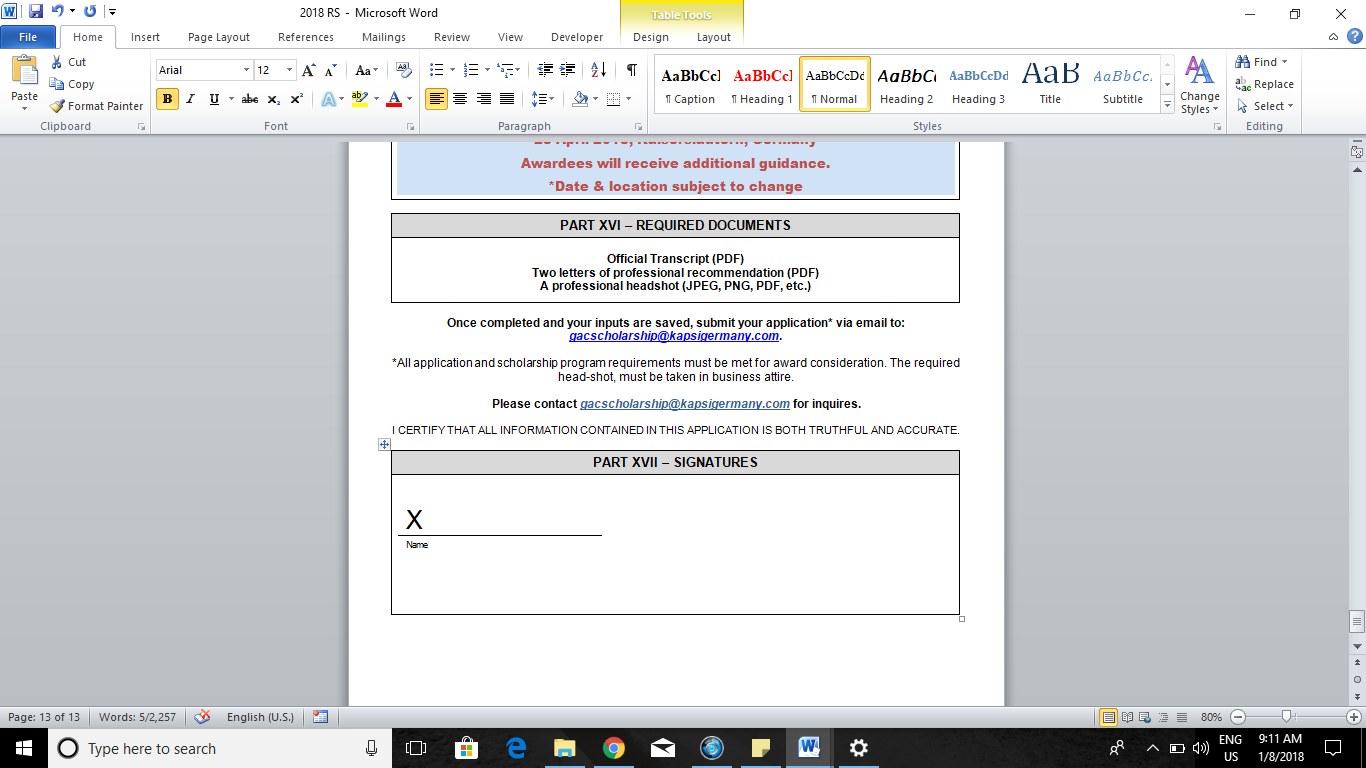 Double Click the box, and the Microsoft Word dialogue box for a digital signature will appear, click “ok”.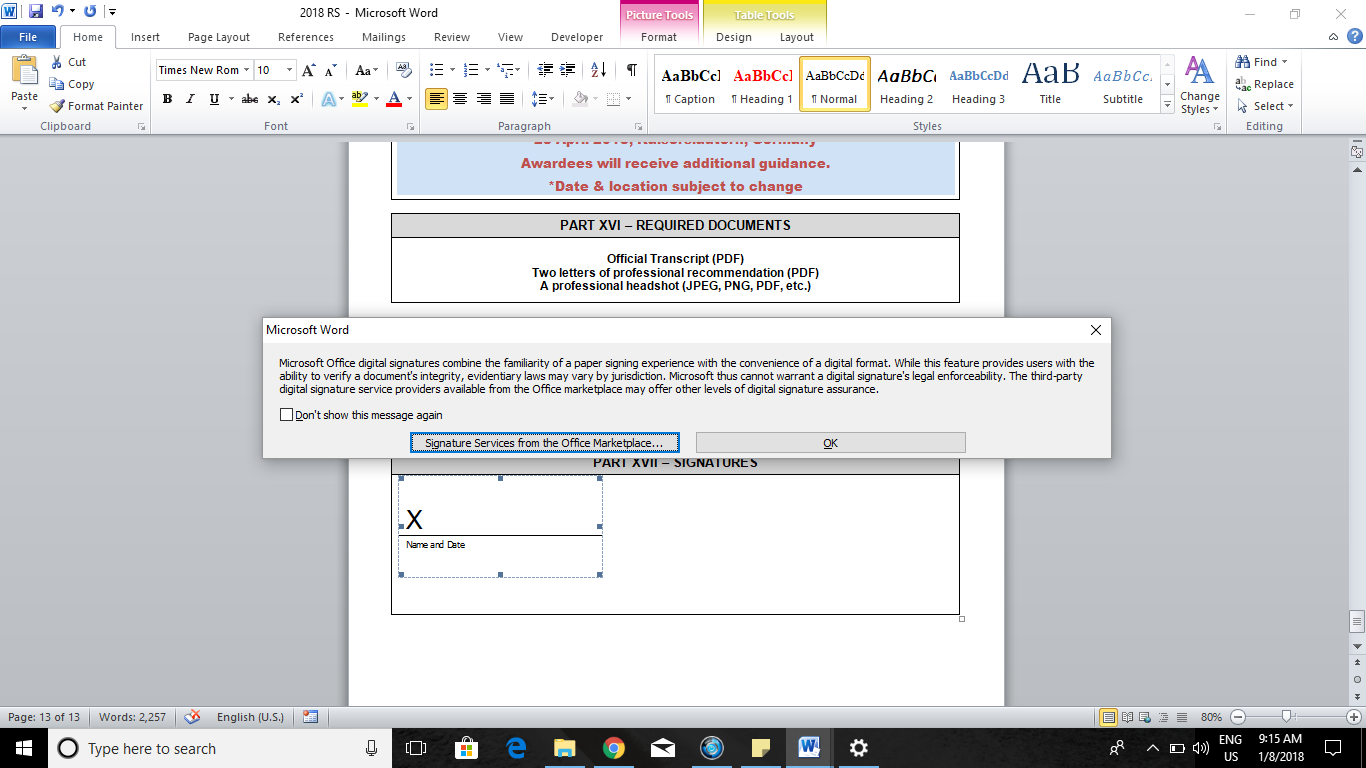 Enter your name and the date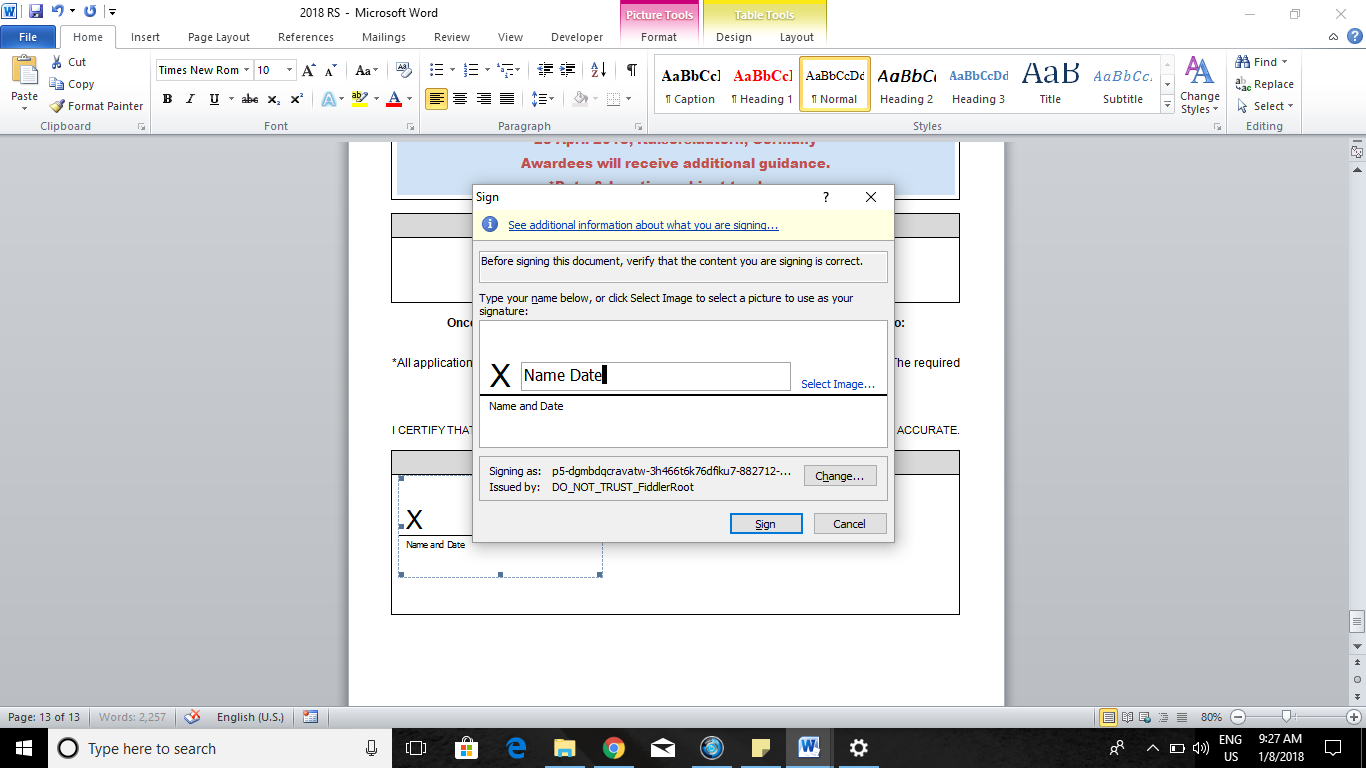 A Microsoft Word certificate dialogue box will appear, click “yes”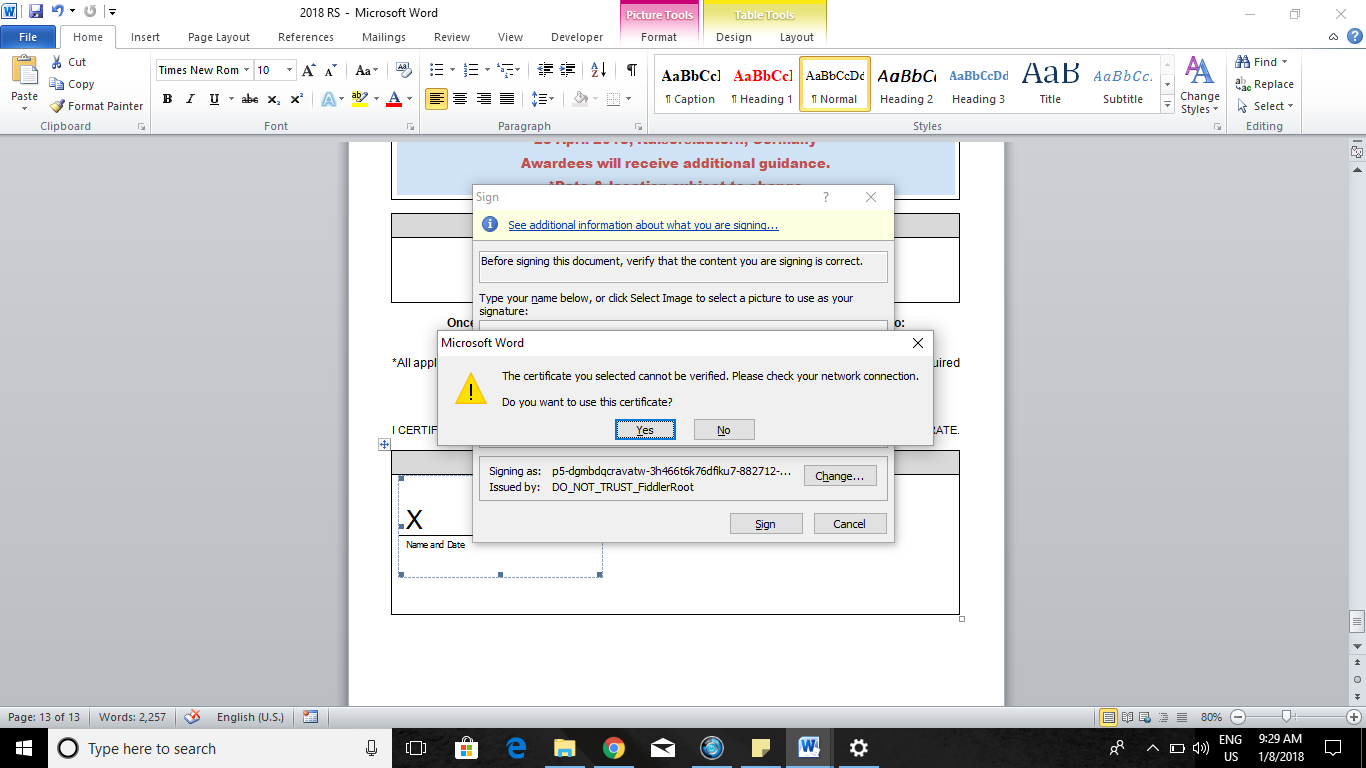 Click “ok”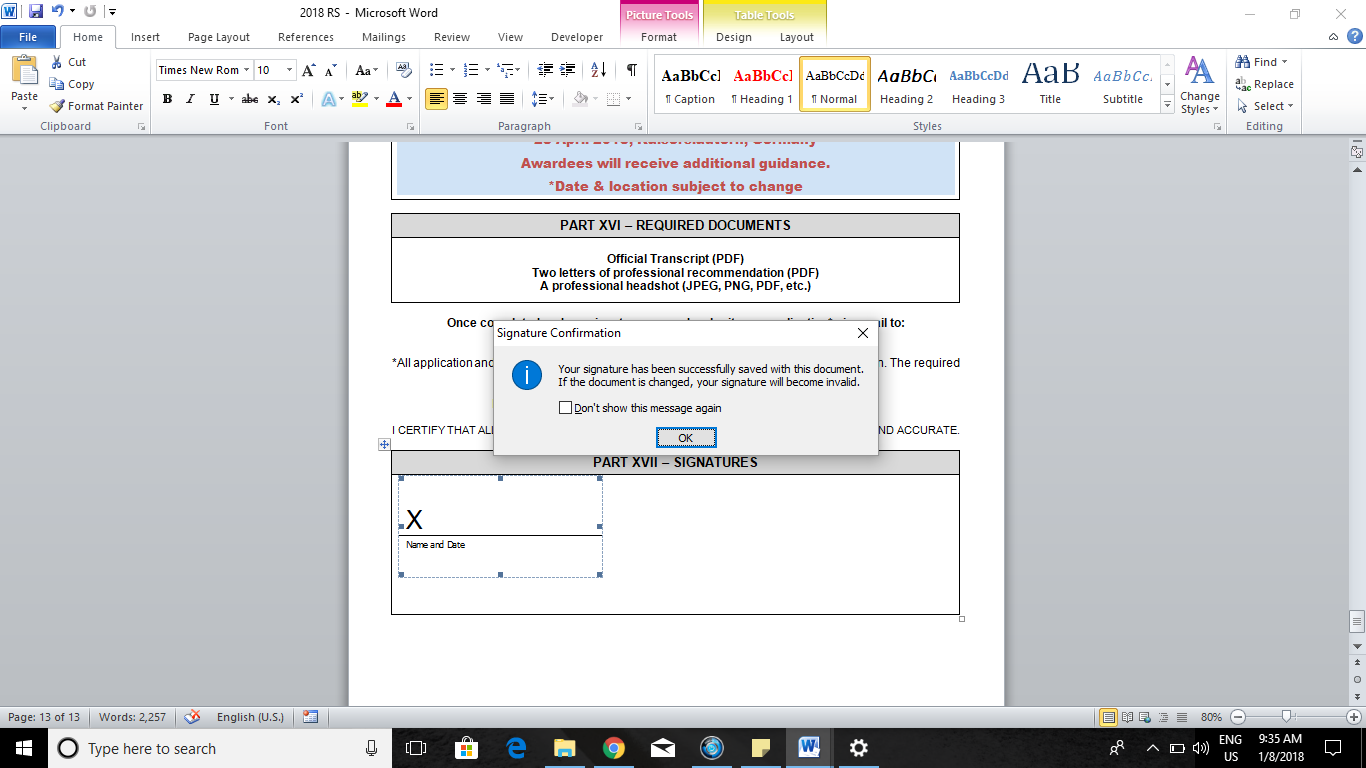 Ignore the error messages, you have digitally signed your application. 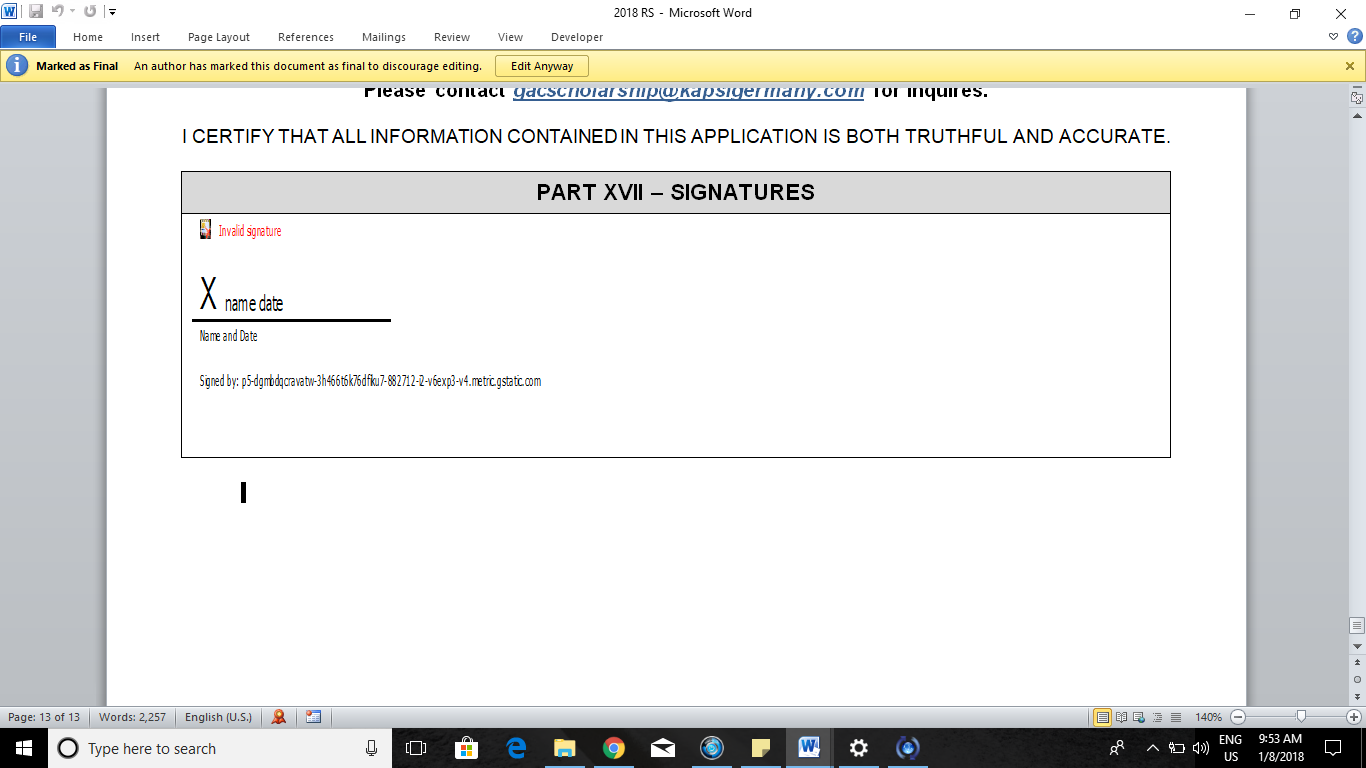 Make sure your document is saved, submit your application and required documents to  gacscholarship@kapsigermany.com